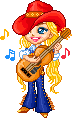 COUNTRY  DANCE  WESTERN                 ACADEMYIntroduction : 32 temps [1-8] KICK R, KICK L, KICK R X2, ROCK TO R, RECOVER 1-4      Kick D devant, PD à droite, Kick G devant, PG à gauche 5-6      Kick D devant, Kick D devant 7-8      Rock D à droite, Revenir sur PG[9-16] BEHIND, ROCK L, RECOVER, BEHIND, SIDE, CROSS, HOLD, BALL CROSS 1          PD croisé derrière PG 2-3      Rock G à gauche, Revenir sur PD 4-5      PG croisé derrière PD, PD à droite 6-7      PG croisé devant PD, Pause &8      PD à droite, PG croisé devant PD [17-24] MONTEREY ¼ TURN R, MONTEREY ¼ TURN R 1-2       Pointe D à droite, ¼ Tour à droite en ramenant PD à côté du PG (3:00) 3-4       Pointe G à gauche, PG à côté du PD 5-6       Pointe D à droite, ¼ Tour à droite en ramenant PD à côté du PG (6:00) 7-8       Pointe G à gauche, PG à côté du PD [25-32] ROCKING CHAIR WITH R HEEL GRIND, STEP ½ TURN L, WALK R, L 1-2       Rock Talon D devant (Pte D tournée à gauche), Revenir sur PG (en ramenant Pte D au centre) 3-4       Rock D derrière, Revenir sur PG5-6       PD devant, ½ Tour à gauche (12:00) 7-8       PD devant, PG devant [33-40] STOMP, TWIST R, TWIST CENTRE, CLOSE, STOMP, TWIST L, TWIST CENTRE, CLOSE 1-2       Stomp D devant, Pivoter les 2 Talons à droite 3-4       Ramener les 2 Talons au centre, PD à côté du PG 5-6       Stomp G devant, Pivoter les 2 Talons à gauche 7-8       Ramener les 2 Talons au centre, PG à côté du PD[41-48] DIAGONAL STEP BACK WITH CLAPS X4 1-2      PD dans la diagonale arrière droite, Touch G à côté du PD (& Clap) 3-4      PG dans la diagonale arrière gauche, Touch D à côté du PG (& Clap) 5-6      PD dans la diagonale arrière droite, Touch G à côté du PD (& Clap) 7-8      PG dans la diagonale arrière gauche, Touch D à côté du PG (& Clap) [49-56] ROCK, RECOVER, CROSS, HOLD, ROCK, RECOVER, CROSS, HOLD 1-2      Rock D à droite, Revenir sur PG 3-4      PD croisé devant PG, Pause 5-6      Rock G à gauche, Revenir sur PD 7-8      PG croisé devant PD, Pause [59-64] DIAGONAL STEP TOUCHES WITH ¼ TURN L, ¼ TURN L, WALK L, R 1-2       PD dans la diagonale avant droite, Touch G à côté du PD 3-4       ¼ Tour à gauche en posant PG dans la diagonale avant gauche Touch D à côté du PG 5-6       PD dans la diagonale avant droite, Touch G à côté du PD 7-8       ¼ Tour à gauche en posant PG devant, PD devant (6:00) [65-68] STOMP L, HOLD X3 1           Stomp G devant 3-4        Pause (3 comptes) TAG : A la fin du 2ème mur (commence face 6:00), Rajouter les 8 comptes suivants (face 12:00) : Rocking Chair x2 1-2        Rock D devant, Revenir sur PG 3-4        Rock D derrière, Revenir sur PG 5-8        Répéter 1-4 Et Reprendre la danse au début (face 12:00)                                               Recommencez au début, amusez vous et souriez !!COUNTRY DANCE WESTERN ACADEMY      703 rue Boucher de la Rupelle    73100 GRESY SUR AIXANGELIQUE  GIRAUD  Tel: 06.15.53.67.55Diplômée  en danse country au Country Dance Instructors Training  (CDIT)countrydancewesternacademy.com